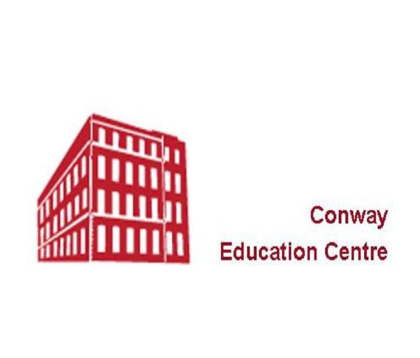 Name:                             ______________________________________________________Address:                         ______________________________________________________                                         ______________________________________________________Tel/Mobile:                    ______________________________________________________Email:                              ______________________________________________________Why would you like to volunteer with CEC?               _________________________________________________________________________               _________________________________________________________________________               __________________________________________________________________________What volunteering role with CEC interests you most?                _________________________________________________________________________Have you any particular illness or disability which might affect your work as a volunteer?              ________________________________________________________________________              ________________________________________________________________________Please give below the names and addresses of two people who know you well and whom we may approach for a reference.Name:  ___________________________              Name:  _____________________________Address: __________________________             Address: ____________________________                ___________________________                            ____________________________Phone/Email: _______________________            Phone/Email: __________________________________________________________           ___________________________________Please sign and date this applicationSigned:  _____________________________       Date:  ____________________________